Unit Plan	Title:_______Visual/Material Culture__________________________		Length:___3 (3 hours classes)_______Course NameArt Education StudioGrade LevelHigh SchoolStandardsGrade Level Expectations 1. Observe and Learn to ComprehendVisual art has inherent characteristics and expressive featuresHistorical and cultural context are found in visual artArt and design have purpose and function2. Envision and Critique to ReflectReflective strategies are used to understand the creative processA personal philosophy of art is accomplished through use of sophisticated language and studio art processesInterpretation is a means for understanding and evaluating works of art3. Invent and Discover to CreateDemonstrate competency in traditional and new art media, and apply appropriate and available technology for the expression of ideasAssess and produce art with various materials and methodsMake judgments from visual messages4. Relate and Connect to TransferThe work of art scholars impacts how art is viewed todayCommunication through advanced visual methods is a necessary skill in everyday lifeArt is a lifelong endeavorColorado 21st Century SkillsCritical Thinking and Reasoning: Think Deep, Think DifferentInformation Literacy: Untangling the WebCollaboration: Working Together, Learning TogetherSelf-Direction: Owning Your LearningInvention: Creating SolutionsCreative Process in Visual Art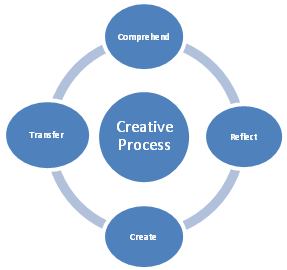 Studio ThinkingDevelop Craft: Learning to use materials, tools and techniquesEngage and Persist: Learning to embrace problems and not give upEnvision: Imagine the possible next steps; see what is not thereExpress: Convey an idea, feeling, personal meaningObserve: Seeing things that otherwise might not be seenReflect: think, talk and evaluate your work and the work of othersStretch and Explore: Reach beyond one’s perceived capacitiesUnderstand Art World: Learn about contemporary and past art(ist)Lesson Titles and DescriptionLesson Length SequenceAdvertising: Students will view several advertisements before breaking into groups to define culture, visual culture, and material culture. Then they will create a mixed media piece incorporating appropriation to express a way an advertisement has effected them.3 hours (1 class period)1Exploration of street art: students will explore multiple street artists and the impact they make in a community. Then they will work in groups of three to create a nondestructive piece of street art on campus expressing an intended message.6 hours (2 class periods)2Unit: Focusing Lens/Lenses: Timeless, Transferrable and Universal (I.E. Beliefs/Values, Identity, Relationships. Tension/Conflict, Freedom, Design, Aesthetic, Patterns, Origins, Transformation, Change, Influence, Collaboration, Intention, Play/Exploration, Synergy/Flow, Choices, Balance, Inspiration, System, Structure/Function, Reform)Visual/ Material Culture-How we read or come to understand imagesUnit: Prepared GraduateCompetencies-Recognize, articulate, and debate that the visual arts are a means for expression-Make informed critical evaluations of visual and material culture, information, and technologies-Analyze, interpret, and make meaning of art and design critically using oral and written discourse-Explain, demonstrate, and interpret a range of purposes of art and design, recognizing that the making and study of art and design can be approached from a variety of viewpoints, intelligences, and perspectives-Create works of art that articulate more sophisticated ideas, feelings, emotions, and points of view about art and design through an expanded use of media and technologies-Use specific criteria to discuss and evaluate works of art-Recognize, articulate, and implement critical thinking in the visual arts by synthesizing, evaluating, and analyzing visual informationUnit: Standards and Grade Level Expectations(Unit must have all standards; NOT all GLEs.)Comprehend:Historical and cultural context are found in visual artArt and design have purpose and functionReflect:Interpretation is a means for understanding and evaluating works of artCreate:Assess and produce art with various materials and methodsMake judgments from visual messagesTransfer:Communication through advanced visual methods is a necessary skill in everyday lifeUnit: Inquiry Questions(Engaging-Debatable: In art, what does it mean when something is beautiful? How can something be so ugly it is beautiful?)(3-5 questions; at least 2 from each lesson)How does advertising effect you? How can advertising have a lasting effect?What makes and effective advertisement? How does the context of an advertisement differ from other viewed images?Should street art be legal? Why or why not?Is some street art more moral than others? Why?Is public art more powerful or have a different effect then art seen in a more gallery type setting?Should offensive or controversial works be censored?What makes an artwork or image appropriate or inappropriate?Unit StrandsComprehend/Reflect/Create/TransferUnit: Concepts: Timeless, Transferrable and Universal (I.E. Composition, Patterns, Technique, Rhythm, Paradox, Influence, Style, Force, Culture, Space/Time/Energy, Line, Law/Rules, Value, Expressions, Emotions, Tradition, Symbol, Movement, Shape, Improvisation, Observation)Image, symbols, expression, culture, interpretation, intent, appropriation, composition, spaceFor each statement you create below align with Standard(s), Prepared Graduate Competencies, and Grade Level Expectations.  Refer to Standards: Inquiry Questions, Relevance and Application and Nature of Statement when writing understandings.Enduring Understandings: My students will UNDERSTAND...(Timeless, Transferrable and Universal. Shows a relationship between two or more concepts.)Conceptual Guiding QuestionsFactual Guiding QuestionsA culture can influence the meaning behind symbols.why do artists use symbols?what are symbols?what is culture?The composition of an artwork communicates it’s intent.  is intent always needed in a piece of artwork?What factors make up an effective composition?The space in which an artwork occupies determines its interpretation.how does the placement of an artwork affect its viewer?how would you explain interpretation?Appropriation supports expression in images.why would an artists use other peoples images in their work?what is the meaning of appropriation?Critical Content: My students will KNOW...(NOT Timeless, Transferrable and Universal. Factual information in the unit [topics] that students must know.)Key Skills: What my students will be able to DO...(Timeless, Transferrable and Universal. What students will do AND be able to transfer to new learning experiences as a result of learning the unit.)The role and of advertisementsdefinition of appropriationspecific street artists and mixed media artistsartists who make controversial workInterpret imaInterpret imagery by reading the composition, the space the work is located, and expressive features such as symbolism and appropriationRecognize the effect of imagery Journal as a response to experiences Collaborate with others towards a goalEvaluate and discuss censorshipVocabularyAppropriation, Visual Culture, Material Culture, culture, symbolism, censorship, site specificLiteracy IntegrationkWriting a definition, Watching videos, DiscussionsNumeracy IntegrationSequencing and order